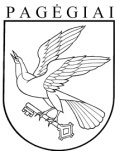 Pagėgių savivaldybės tarybaSPRENDIMASDĖL PAGĖGIŲ SAVIVALDYBĖS 2022 METŲ UŽIMTUMO DIDINIMO PROGRAMOS PATVIRTINIMO2022 m. sausio 27 d. Nr. T-14PagėgiaiVadovaudamasi Lietuvos Respublikos vietos savivaldos įstatymo 7 straipsnio 18 punktu, 16 straipsnio 4 dalimi, Lietuvos Respublikos užimtumo įstatymo 17 straipsniu, 48 straipsnio 1 dalies 3 punktu, 2 ir 3 dalimis, Užimtumo didinimo programų rengimo ir jų finansavimo tvarkos aprašu, patvirtintu Lietuvos Respublikos socialinės apsaugos ir darbo ministro 2017 m. gegužės 23 d. įsakymu Nr. A1-257 „Dėl Užimtumo didinimo programų rengimo ir jų finansavimo tvarkos aprašo patvirtinimo“, Užimtumo didinimo programos, skirtos užimtumo skatinimo ir motyvavimo paslaugų nedirbantiems ir socialinę paramą gaunantiems asmenims modeliui įgyvendinti, rengimo tvarkos aprašu, patvirtintu Lietuvos Respublikos socialinės apsaugos ir darbo ministro 2019 m. gegužės 13 d. įsakymu Nr. A1-269 „Dėl Užimtumo  skatinimo ir motyvavimo paslaugų nedirbantiems ir socialinę paramą gaunantiems asmenims modelio įgyvendinimo sąlygų ir tvarkos aprašo patvirtinimo“, Pagėgių savivaldybės taryba  n u s p r e n d ž i a:1. Patvirtinti Pagėgių savivaldybės 2022 metų užimtumo didinimo  programą (pridedama).2. Sprendimą paskelbti Teisės aktų registre ir Pagėgių savivaldybės interneto svetainėje www.pagegiai.lt.Savivaldybės meras				              Vaidas BendaravičiusPATVIRTINTAPagėgių savivaldybės tarybos m. sausio 27 d.sprendimu Nr. T-14PAGĖGIŲ SAVIVALDYBĖS 2022 METŲ UŽIMTUMO DIDINIMO PROGRAMAI SKYRIUSĮVADAS1. Pagėgių savivaldybės (toliau – Savivaldybė) užimtumo didinimo programa (toliau – Programa)  parengta ir vykdoma vadovaujantis Lietuvos Respublikos vietos savivaldos įstatymu, Lietuvos Respublikos užimtumo įstatymu ir Užimtumo didinimo programų rengimo ir jų finansavimo tvarkos aprašu, patvirtintu Lietuvos Respublikos socialinės apsaugos ir darbo ministro 2017 m. gegužės 23 d. įsakymu Nr. A1-257 „Dėl Užimtumo didinimo programų rengimo ir jų finansavimo tvarkos aprašo patvirtinimo“ aprašu ir 2019 m. gegužės 13 d. įsakymu Nr. A1-269 patvirtintu Užimtumo skatinimo ir motyvavimo paslaugų nedirbantiems ir socialinę paramą gaunantiems asmenims modelio įgyvendinimo sąlygų ir tvarkos aprašu, 2019 m. gruodžio 31 d. Jungtinės veiklos sutartimi Nr. A3-448/US19-317.2.Šioje programoje numatomas programos tikslas, uždaviniai, darbų pobūdis ir apimtys, vykdymo terminai, organizavimas ir trukmė, skiriamos lėšos ir lėšų šaltiniai. Prireikus užimtumo didinimo programa gali būti tikslinama Pagėgių savivaldybės tarybos sprendimu.3. Programos tikslas – organizuojant darbus ir (ar) paslaugas didinti Pagėgių savivaldybės gyventojų užimtumą. Siekiama suteikti galimybę bedarbiams, įsiregistravusiems Užimtumo tarnybos prie Lietuvos Respublikos socialinės apsaugos ir darbo ministerijos Klaipėdos klientų aptarnavimo departamento Pagėgių skyriuje (toliau – Užimtumo tarnyba), įsidarbinti.4. Programos uždaviniai:4.1. skatinti darbinę veiklą atnaujinant bedarbių darbinius įgūdžius;4.2. mažinti socialinę atskirtį tarp bendruomenės narių;4.3. dalyvauti kaip partneris įgyvendinant projektą „Užimtumo skatinimo ir motyvavimo paslaugų nedirbantiems ir socialinę paramą gaunantiems asmenims modelio įgyvendinimas“ (toliau − Projektas), finansuojamą Europos socialinio fondo lėšomis pagal Europos Sąjungos fondų investicijų veiksmų programą.5. Programos tikslinės grupės– bedarbiai asmenys nurodyti Užimtumo įstatymo 20 straipsnio 2 dalyje ir 48 straipsnio 2 dalyje (toliau – asmenų tikslinės grupės).6. Paraiškų Programai vykdyti pateikimo datą nustato komisija, sudaryta Savivaldybės administracijos direktoriaus įsakymu. Apie paraiškų pateikimą skelbiama Savivaldybės interneto svetainėje adresu www.pagegiai.lt.II SKYRIUSBŪKLĖS ANALIZĖ7. Šalyje paskelbus valstybės lygio ekstremalią situaciją arba karantiną stebimas bedarbių skaičiaus augimas. Užimtumo tarnyboje sausio 1 d. bedarbiais buvo registruoti 744 Pagėgių savivaldybės gyventojai. Vidutinis metinis bedarbių procentas Pagėgių savivaldybėje sudaro 14,1 darbingo amžiaus gyventojų, vidutinis metinis bedarbių skaičius – 625,4, ilgalaikių bedarbių – 234,4.8. Bedarbiams integruoti į darbo rinką reikalinga įvairių formų parama, nes sunkiai integruojami į darbo rinką asmenys sudaro didžiąją dalį darbo ieškančių asmenų. Didelė dalis bedarbių yra žemos kvalifikacijos arba jos neturi visai. Kadangi kvalifikacijos nereikalaujančių darbų pasiūla Pagėgių savivaldybėje nedidėja, šių asmenų galimybė įsidarbinti ir įsitvirtinti į darbo rinką maža. Tikslinga bedarbiams organizuoti kvalifikacijos nereikalaujančius laikinuosius darbus, teikiančius socialinę naudą vietos bendruomenei, prisidedančius prie socialinės infrastruktūros palaikymo ir plėtojimo.III SKYRIUSPRIEMONIŲ PLANAS9. Užimtumo didinimo programos priemonės:9.1. laikino/nuolatinio pobūdžio darbai:9.1.1. Pagėgių  savivaldybei priskirtų teritorijų tvarkymo ir želdinių priežiūros darbai, upių, ežerų ir kitų vandens telkinių pakrančių bei paplūdimių valymas ir priežiūra;9.1.2. vietinės reikšmės kelių ir gatvių priežiūra;9.1.3. pagalbiniai smulkaus remonto darbai;9.1.4. pagalbiniai maisto paruošimo darbai;9.1.5. patalpų ir aplinkos tvarkymo darbai, šiukšlių rinkimas, šlavimas, šienavimas, sniego valymas, lapų griebimas;9.1.6. valstybinio miško aplinkos tvarkymas, miško sodinimas ir priežiūra;9.2.Suteikti 100 procentų subsidiją iš valstybės biudžeto lėšų darbdaviui, įdarbinusiam 2022 m. Programos dalyvį.10. Programa įgyvendinama nuo 2022 m. sausio 1 d. iki 2022 m. gruodžio 31 d.11. Programos dalyvių atranka:11.1. Programą vykdo asignavimų valdytojai (Programos vykdytojai) – Savivaldybės administracijos seniūnijos bei Savivaldybės teritorijoje esančios ir atrinktos įmonės, įstaigos, organizacijos;11.2. Informacija darbdaviams apie galimybę dalyvauti Programoje skelbiama Savivaldybės interneto svetainėje www.pagegiai.lt.12. Programos vykdytojai, pageidaujantys dalyvauti Užimtumo didinimo programoje, pateikia užpildytą nustatytos formos paraišką (1 priedas).13. Pasibaigus paraiškų pateikimo datai dalyvius atrenka Savivaldybės administracijos direktoriaus įsakymu sudaryta darbdavių atrankos komisija. Bedarbius dalyvauti Programoje siunčia Užimtumo tarnybos Klaipėdos klientų aptarnavimo departamento Pagėgių skyrius, atsižvelgdamas į jų galimybes minėtus darbus dirbti (profesinį pasirengimą, sveikatos būklę). 14. Programos rezultatai:14.1. Programoje dalyvaujanti tikslinė grupė atnaujins ar įgis profesinių ar darbinių įgūdžių,  turės galimybę dirbti ir užsitikrinti tinkamesnį pragyvenimo lygį;14.2.  Įgyvendinant Programą, bus didinama socialinė įtrauktis, mažinamas skurdas.IV SKYRIUSKOMISIJOS DARBO ORGANIZAVIMAS15. Komisija sudaroma Savivaldybės administracijos direktoriaus įsakymu.16. Komisijos pirmininkas inicijuoja komisijos posėdžius ir jiems vadovauja. Jeigu pirmininkas nedalyvauja posėdyje, posėdžiui vadovauja komisijos pasiūlytas narys.17. Apie rengiamą komisijos posėdį ir numatomą posėdžio darbotvarkę visi komisijos nariai informuojami elektroniniu paštu iki jo likus ne vėliau kaip trims darbo dienoms (esant reikalui posėdžio darbotvarkę galima patikslinti ir apie tai pranešti iki posėdžio pradžios).18. Komisija savo sprendimus priima posėdyje dalyvaujančių narių balsų dauguma. 19. Komisijos sprendimai įforminami posėdžio protokolu. Komisijos posėdžio protokolą pasirašo komisijos pirmininkas ir sekretorius.20. Komisija priima sprendimą dėl Savivaldybės užimtumo didinimo programos darbdavių atrankos rezultatų ne vėliau kaip per 20 (dvidešimt) dienų nuo paraiškų pateikimo termino pabaigos.21. Komisija per 5 (penkias) darbo dienas nuo sprendimu dėl Savivaldybės užimtumo didinimo programos darbdavių atrankos rezultatų priėmimo dienos, su priimtu sprendimu supažindina Savivaldybės administracijos direktorių, kuris ne vėliau kaip per 5 (penkias) darbo dienas priima sprendimą dėl Savivaldybės užimtumo didinimo programos darbų finansavimo. Komisija atrankoje dalyvavusius pareiškėjus, per 5 (penkias) darbo dienas nuo Savivaldybės administracijos direktoriaus sprendimo priėmimo dienos, informuoja apie rezultatus ir skirtą finansavimą.V SKYRIUSFINANSAVIMAS, ĮGYVENDINIMO PRIEŽIŪRA IR VERTINIMAS22. Užimtumo didinimo programa finansuojama iš Lietuvos Respublikos valstybės biudžeto specialių tikslinių dotacijų savivaldybių biudžetams lėšų, kurių poreikis apskaičiuojamas vadovaujantis Specialių tikslinių dotacijų savivaldybių biudžetams lėšų apskaičiavimo metodika, patvirtinta Lietuvos Respublikos socialinės apsaugos ir darbo ministro 2006 m. liepos 13 d. įsakymu Nr. A1-193 „Dėl Specialių tikslinių dotacijų savivaldybių biudžetams lėšų apskaičiavimo metodikos patvirtinimo“. 2022 m. Užimtumo didinimo programos finansavimas – 21 500 Eur.23. Programos laikinųjų/nuolatinių darbų trukmė neterminuota, priemonėje dalyvaus apie 6 ieškančių darbo asmenų. Jie turės galimybę užsidirbti lėšų pragyvenimui, atnaujins darbinius įgūdžius pagal turimą profesiją ar kvalifikaciją, įgys motyvaciją tolimesnei darbo paieškai.24. Vieno asmens darbų trukmė programoje – neterminuota arba iki 6 mėnesių.25. Darbdaviui, įdarbinusiam pagal terminuotą darbo sutartį laikiniesiems darbams atlikti Užimtumo tarnybos siųstus asmenis, už kiekvieną įdarbintą asmenį mokamadarbo užmokesčio kompensacija už įdarbinto asmens faktiškai dirbtą laiką pagal tą mėnesį galiojančią Lietuvos Respublikos Vyriausybės patvirtintą minimaliąją mėnesinę algą, įskaitant darbdaviui ir jo darbuotojui Lietuvos Respublikos teisės aktų nustatyta tvarka privalomus mokėti mokesčius ir kitas privalomas su darbo teisiniais santykiais susijusias išmokas.26. Laikinuosius/nuolatinius darbus dirbantiems asmenims padengiamos visos privalomojo sveikatos tikrinimo ir skiepijimo nuo užkrečiamųjų ligų, jeigu tai numatyta darbuotojų saugą ir sveikatą darbe reglamentuojančiuose teisės aktuose, išlaidos pagal pateiktus šias išlaidas pateisinančius dokumentus27. Visos išlaidos turi būti patvirtintos apskaitos dokumentais, turinčiais visus Lietuvos Respublikos buhalterinės apskaitos įstatyme (su pakeitimais ir papildymais) ir kituose galiojančiuose teisės aktuose nustatytus apskaitos dokumentų rekvizitus.28. Programos vykdymui lėšų poreikis yra apie 21 500 eurų, iš jų 860 eurų skirti programai administruoti.29. Projekto įgyvendinimą koordinuoja, įgyvendinimo stebėseną vykdo Užimtumo tarnyba prie Lietuvos Respublikos socialinės apsaugos ir darbo ministerijos.30. Pagėgių savivaldybės administracijos direktoriaus nustatyta tvarka bus vykdoma:30.1. lėšų panaudojimo pagal paskirtį stebėjimas;30.2. pasiektų rezultatų analizė ir programos efektyvumo vertinimas.31. Programos vertinimo rodikliai:31.1. įdarbintų laikinuose/nuolatiniuose darbuose asmenų skaičius;31.2. asmenų, gavusių užimtumo skatinimo ir motyvavimo paslaugas,skaičius;31.3. įdarbintų po laikinųjų darbų asmenų skaičius;31.4. darbdavių, dalyvaujančių organizuojant laikinuosius/nuolatinius darbus, skaičius.VI SKYRIUSprOGRAMOS TĘSTINUMAS IR PROGNOZĖ32. Programos laikinųjų/nuolatinių darbų trukmė neterminuota, priemonėje dalyvaus apie 5 ieškančių darbo asmenų. Jie turės galimybę užsidirbti lėšų pragyvenimui, atnaujins darbinius įgūdžius pagal turimą profesiją ar kvalifikaciją, įgys motyvaciją tolimesnei darbo paieškai.33. Planuojama, kad įdarbinti asmenys padės palaikyti ir plėtoti vietos bendruomenės socialinę infrastruktūrą. 34.Programa yra tęstinė, planuojamos teikti jau įgyvendinamos priemonės ir paslaugos, nes Pagėgių savivaldybės teritorijoje bedarbių skaičius  didėja, nedarbo lygis išlieka aukštas.35. Europos Sąjungos struktūrinių fondų parama per numatytą Projekto veiklų įgyvendinimo laikotarpį (30 mėnesių) sudarys galimybę 120 vyresnių kaip 30 metų ir piniginę socialinę paramą gaunančių bei ilgą laiką nedirbančių asmenų dalyvauti Projekto veiklose, iš kurių ne mažiau kaip 30 procentų dalyvių integruosis į darbo rinką.VII SKYRIUSVIEŠINIMAS36. Savivaldybė Programą ir jos įgyvendinimo rezultatus skelbia viešai Savivaldybės interneto svetainėje www.pagegiai.lt ._____________________Pagėgių savivaldybės 2022 metų užimtumo      didinimo programos                  
     1 priedasUŽIMTUMO DIDINIMO PROGRAMOS PARAIŠKA20__ m.____________ d.Pagėgiai1. Darbdavys:5.  Darbdavio įsipareigojimas prisidėti nuosavomis lėšomis finansuoti kitas, su nenuolatinio pobūdžio darbų atlikimu susijusias, išlaidas __________________________________________6. Jei numatoma įdarbinti kvalifikuotam darbui, kokia turėtų būti profesija ar kvalifikacija ________________________________________________________________________________PRIDEDAMA: (išvardinti pridedamus dokumentus)___lapų.A.V._________________1.1. Pavadinimas 1.2. Juridinio asmens kodas arba fizinio asmens  individualios veiklos vykdymo pažymos Nr.1.2. Juridinio asmens kodas arba fizinio asmens  individualios veiklos vykdymo pažymos Nr.1.2. Juridinio asmens kodas arba fizinio asmens  individualios veiklos vykdymo pažymos Nr.1.2. Juridinio asmens kodas arba fizinio asmens  individualios veiklos vykdymo pažymos Nr.1.2. Juridinio asmens kodas arba fizinio asmens  individualios veiklos vykdymo pažymos Nr.1.2. Juridinio asmens kodas arba fizinio asmens  individualios veiklos vykdymo pažymos Nr.1.2. Juridinio asmens kodas arba fizinio asmens  individualios veiklos vykdymo pažymos Nr.1.2. Juridinio asmens kodas arba fizinio asmens  individualios veiklos vykdymo pažymos Nr.1.2. Juridinio asmens kodas arba fizinio asmens  individualios veiklos vykdymo pažymos Nr.1.3. Adresas, telefonas, el. paštas1.3. Adresas, telefonas, el. paštas1.3. Adresas, telefonas, el. paštas1.3. Adresas, telefonas, el. paštas1.3. Adresas, telefonas, el. paštas1.3. Adresas, telefonas, el. paštas1.4. Banko rekvizitai1.4. Banko rekvizitai2. Kontaktinis asmuo2. Kontaktinis asmuo2. Kontaktinis asmuo(atsakingo asmens, vardas, pavardė, tel. numeris)(atsakingo asmens, vardas, pavardė, tel. numeris)(atsakingo asmens, vardas, pavardė, tel. numeris)(atsakingo asmens, vardas, pavardė, tel. numeris)(atsakingo asmens, vardas, pavardė, tel. numeris)(atsakingo asmens, vardas, pavardė, tel. numeris)(atsakingo asmens, vardas, pavardė, tel. numeris)3. Vykdoma veikla3. Vykdoma veikla3. Vykdoma veikla4. Pageidaujamas įdarbinti asmenų skaičius4. Pageidaujamas įdarbinti asmenų skaičius4. Pageidaujamas įdarbinti asmenų skaičius4. Pageidaujamas įdarbinti asmenų skaičius4. Pageidaujamas įdarbinti asmenų skaičius4. Pageidaujamas įdarbinti asmenų skaičius4. Pageidaujamas įdarbinti asmenų skaičiusEil.Nr.Numatomo įdarbinti asmenį kvalifikuotam /nekvalifikuotam darbuiSiūlomas mėnesiodarbo užmokestis, neatskaičius mokesčių, EurSocialinio draudimo įmokosSocialinio draudimo įmokosNumatoma skirti lėšųiš viso, Eur(3sk.+5sk.)Įdarbinimo terminas ir trukmė po remiamojo laikotarpioDarbo vietos adresasEil.Nr.Numatomo įdarbinti asmenį kvalifikuotam /nekvalifikuotam darbuiSiūlomas mėnesiodarbo užmokestis, neatskaičius mokesčių, Eurtarifas, %mėnesio suma, EurNumatoma skirti lėšųiš viso, Eur(3sk.+5sk.)Įdarbinimo terminas ir trukmė po remiamojo laikotarpioDarbo vietos adresas123456781.2.(juridinio asmens vadovo pareigos)(parašas)(vardas, pavardė)